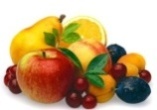 	Jedilnik 	od  2. 3. do 6. 3. 2020Kuhinja si pridržuje pravico do spremembe jedilnika.                                                                                               Sadni krožnik sestavlja mešano sezonsko sveže sadje: jabolko, ananas, mandarina, hruška, banana, melona, pomaranča, klementina, jagode, marelice, paprika, korenček, k. zelje, ..   Otroci imajo ves čas na voljo vodo ali nesladkan čaj.DanZajtrkMalicaKosiloP.malicaPonedeljek2. 3koruzni kosmiči, mlekosadno-zelenjavni krožnikšpageti po bolonjsko (EKO junčje meso) zelena solatavodakoruzna mešana štručkasadjeTorek3. 3.mesno–zelenjavni namaz jagodni čajsadno-zelenjavni krožnikpuranji dunajski zrezek pire krompir pesa v solativodanavadni jogurtkruh s semeniSreda            4. 3.rženi kruh maslo marmelada čaj sadno-zelenjavni krožnikgoveji golaž krompirjevi svaljki mlado zelje v solativodakoruzni kruhsirČetrtek5. 3.mlečni močniksadno-zelenjavni krožnikšpinačna juha zelenjavni riž (tri žita) sojin polpet fižolova solatavodagrisinisadjePetek		6. 3.ržen kruh puranja šunka paprika planinski čajsadno-zelenjavni krožnikmehiška enolončnica z EKO junčjim mesom sladicapolbeli kruhvodapolbeli kruhtunina pašteta